ОТЧЕТоб итогах голосования на годовом общем собрании акционеровЗАО "УМ-241"В отчете об итогах голосования на общем собрании используется следующий термин: Положение – Положение об общих собраниях акционеров № 660-П, утвержденное Банком России 16 ноября 2018 года.В соответствии со ст. 56 Федерального закона от 26.12.1995 N 208-ФЗ "Об акционерных обществах" функции счетной комиссии выполнял Регистратор Общества – Акционерное общество ВТБ Регистратор. Местонахождение Регистратора: г. Москва. Адрес Регистратора: 127015, город Москва, улица Правды, дом 23.Наименование филиала Регистратора, осуществляющего функции счётной комиссии:Северо-Западный филиал АО ВТБ Регистратор. Местонахождение филиала (адрес): 197342, Санкт-Петербург, ул. Белоостровская, д. 28.Уполномоченное лицо Регистратора: Абраменкова Ирина Николаевна по доверенности №090120/463 от 09.01.2020 г.Повестка дня:1. Утверждение годового отчета Общества.2. Утверждение годовой бухгалтерской (финансовой) отчетности Общества.   3. Распределение прибыли Общества (в том числе выплата (объявление) дивидендов) по результатам 2019 года.  4. О размере, сроках и форме выплаты дивидендов по результатам 2019 года.5. Избрание членов Совета директоров Общества.  6. Избрание членов Ревизионной комиссии Общества.7. Утверждение аудитора Общества.8. О реорганизации Закрытого акционерного общества «Управление механизации – 241» в форме выделения из него Общества с ограниченной ответственностью «Управление механизации 241».Для участия в собрании зарегистрировано 2 физических лица, имеющих право на участие в собрании.Итоги голосования:По вопросу повестки дня №1: Число голосов, которыми обладали лица, включенные в список лиц, имеющих право на участие в общем собрании для голосования по данному вопросу повестки дня: 22 785.Число голосов, приходившихся на голосующие акции общества по данному вопросу повестки дня, определенное с учетом положений пункта 4.24 Положения:22 785.Число голосов, которыми обладали лица, принявшие участие в общем собрании, по данному вопросу повестки дня: 21 632.Кворум-94.9396%.Кворум по данному вопросуимеется.Результаты голосования по вопросу повестки дня:Принятое решение: «Утвердить годовой отчет Общества по итогам 2019 года.»По вопросу повестки дня №2: Число голосов, которыми обладали лица, включенные в список лиц, имеющих право на участие в общем собрании для голосования по данному вопросу повестки дня: 22 785.Число голосов, приходившихся на голосующие акции общества по данному вопросу повестки дня, определенное с учетом положений пункта 4.24 Положения:22 785.Число голосов, которыми обладали лица, принявшие участие в общем собрании, по данному вопросу повестки дня: 21 632.Кворум-94.9396%.Кворум по данному вопросуимеется.Результаты голосования по вопросу повестки дня:Принятое решение: «Утвердить годовую бухгалтерскую (финансовую) отчетность Общества за 2019 год.»По вопросу повестки дня №3: Число голосов, которыми обладали лица, включенные в список лиц, имеющих право на участие в общем собрании для голосования по данному вопросу повестки дня: 22 785.Число голосов, приходившихся на голосующие акции общества по данному вопросу повестки дня, определенное с учетом положений пункта 4.24 Положения:22 785.Число голосов, которыми обладали лица, принявшие участие в общем собрании, по данному вопросу повестки дня: 21 632.Кворум-94.9396%.Кворум по данному вопросуимеется.Результаты голосования по вопросу повестки дня:Принятое решение: «Прибыль Общества по итогам деятельности за 2019 год не распределять.»По вопросу повестки дня №4: Число голосов, которыми обладали лица, включенные в список лиц, имеющих право на участие в общем собрании для голосования по данному вопросу повестки дня: 22 785.Число голосов, приходившихся на голосующие акции общества по данному вопросу повестки дня, определенное с учетом положений пункта 4.24 Положения:22 785.Число голосов, которыми обладали лица, принявшие участие в общем собрании, по данному вопросу повестки дня: 21 632.Кворум-94.9396%.Кворум по данному вопросуимеется.Результаты голосования по вопросу повестки дня:Принятое решение: «Дивиденды не начислять и не выплачивать.»По вопросу повестки дня №5: Число голосов, которыми обладали лица, включенные в список лиц, имеющих право на участие в общем собрании для голосования по данному вопросу повестки дня: 113 925.Число голосов, приходившихся на голосующие акции общества по данному вопросу повестки дня, определенное с учетом положений пункта 4.24 Положения: 113 925.Число голосов, которыми обладали лица, принявшие участие в общем собрании, по данному   вопросу повестки дня: 108 160.Кворум -94.9396%.Кворум по данному вопросу имеется.Результаты голосования по вопросу повестки дня:Принятое решение: «Избрать совет директоров Общества в количестве 5 (Пяти) человек в следующем составе:Пужливый Алексей АнатольевичПужливый Анатолий ИвановичГорохов Павел ВикторовичГребенщикова Александра ЕвгеньевнаЧистякова Наталья НиколаевнаПо вопросу повестки дня №6: Число голосов, которыми обладали лица, включенные в список лиц, имеющих право на участие в общем собрании для голосования по данному вопросу повестки дня: 22 785.Число голосов, приходившихся на голосующие акции общества по данному вопросу повестки дня, определенное с учетом положений пункта 4.24 Положения: 1 153.Число голосов, которыми обладали лица, принявшие участие в общем собрании, по данному вопросу повестки дня: 0.Кворум – 0.0000%.Кворум по данному вопросуотсутствует.Решение не принято.По вопросу повестки дня №7: Число голосов, которыми обладали лица, включенные в список лиц, имеющих право на участие в общем собрании для голосования по данному вопросу повестки дня: 22 785.Число голосов, приходившихся на голосующие акции общества по данному вопросу повестки дня, определенное с учетом положений пункта 4.24 Положения:22 785.Число голосов, которыми обладали лица, принявшие участие в общем собрании, по данному вопросу повестки дня: 21 632.Кворум-94.9396%.Кворум по данному вопросуимеется.Результаты голосования по вопросу повестки дня:Принятое решение: «Утвердить аудитором Общества на 2020 год ООО «АУДИТ АС» (ИНН 7810563533)».По вопросу повестки дня №8: Число голосов, которыми обладали лица, включенные в список лиц, имеющих право на участие в общем собрании для голосования по данному вопросу повестки дня: 22 785.Число голосов, приходившихся на голосующие акции общества по данному вопросу повестки дня, определенное с учетом положений пункта 4.24 Положения:22 785.Число голосов, которыми обладали лица, принявшие участие в общем собрании, по данному вопросу повестки дня: 21 632.Кворум-94.9396%.Кворум по данному вопросуимеется.Результаты голосования по вопросу повестки дня:Принятое решение: «Перенести вопрос О реорганизации Закрытого акционерного общества «Управление механизации – 241» в форме выделения из него Общества с ограниченной ответственностью «Управление механизации 241» на ближайшее внеочередное собрание акционеров».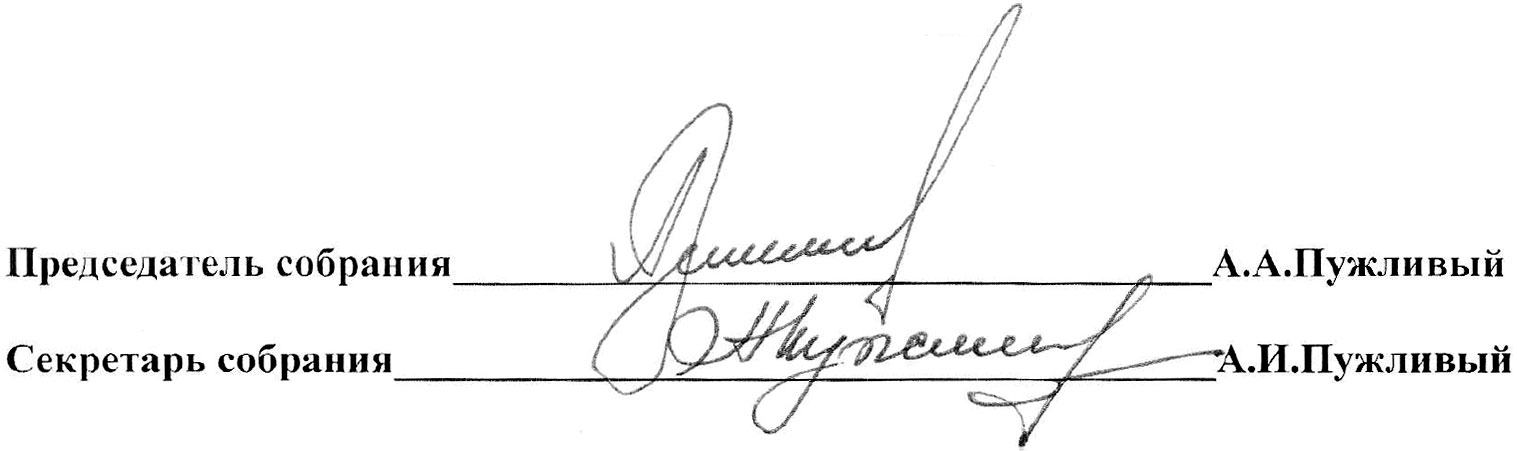 Полное фирменное наименование:Закрытое акционерное общество "Управление механизации - 241"Место нахождения общества/ Адрес общества:192289, Россия, г. Санкт-Петербург, Грузовой проезд, д. 17Вид общего собрания (далее по тексту – общее собрание):ГодовоеФорма проведения общего собрания:СобраниеДата определения (фиксации) лиц, имеющих право на участие в общем собрании акционеров:05.09.2020 г.Дата проведения общего собрания:30.09.2020 г.Место проведения общего собрания, проводимого в форме собрании (адрес, по которому проводилось собрание):197342, Санкт-Петербург, ул. Белоостровская, д. 28Время начала регистрации:14:00Время открытия собрания:14:15Время окончания регистрации:14:30Время начала подсчета голосов:14:35Время закрытия собрания:14:40Дата составления протокола:08.10.2020г.(ст.1, п.2, Федерального закона №297 от 31.07.2020)ЗаПротивВоздержалсяЧисло голосов21 63200% от принявших участие в собрании100.00000.00000.0000Недействительные или неподсчитанные по иным основаниям:Недействительные или неподсчитанные по иным основаниям:Недействительные или неподсчитанные по иным основаниям:0ЗаПротивВоздержалсяЧисло голосов21 63200% от принявших участие в собрании100.00000.00000.0000Недействительные или неподсчитанные по иным основаниям:Недействительные или неподсчитанные по иным основаниям:Недействительные или неподсчитанные по иным основаниям:0ЗаПротивВоздержалсяЧисло голосов21 63200% от принявших участие в собрании100.00000.00000.0000Недействительные или неподсчитанные по иным основаниям:Недействительные или неподсчитанные по иным основаниям:Недействительные или неподсчитанные по иным основаниям:0ЗаПротивВоздержалсяЧисло голосов21 63200% от принявших участие в собрании100.00000.00000.0000Недействительные или неподсчитанные по иным основаниям:Недействительные или неподсчитанные по иным основаниям:Недействительные или неподсчитанные по иным основаниям:0№ п/пФИО кандидата в Совет директоровЧисло кумулятивных голосов1Пужливый Алексей Анатольевич21 6322Пужливый Анатолий Иванович21 6323Горохов Павел Викторович21 6324Гребенщикова Александра Евгеньевна21 6325Чистякова Наталья Николаевна21 632«За»:«За»:108 160«Против»:«Против»:0«Воздержался»:«Воздержался»:0Недействительные или неподсчитанные по иным основаниям:Недействительные или неподсчитанные по иным основаниям:0ЗаПротивВоздержалсяЧисло голосов21 63200% от принявших участие в собрании100.00000.00000.0000Недействительные или неподсчитанные по иным основаниям:Недействительные или неподсчитанные по иным основаниям:Недействительные или неподсчитанные по иным основаниям:0ЗаПротивВоздержалсяЧисло голосов21 63200% от принявших участие в собрании100.00000.00000.0000Недействительные или неподсчитанные по иным основаниям:Недействительные или неподсчитанные по иным основаниям:Недействительные или неподсчитанные по иным основаниям:0